Appendix Figure 1: Uptake of Post-discharge appointment service Tool by Day of Admission, Broken Down by Thursday-Saturday vs. Sunday-Wednesday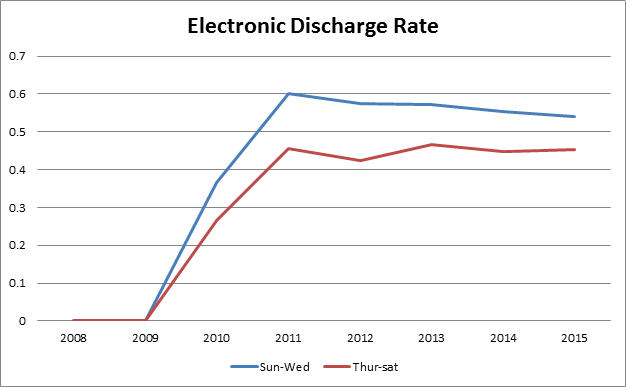 